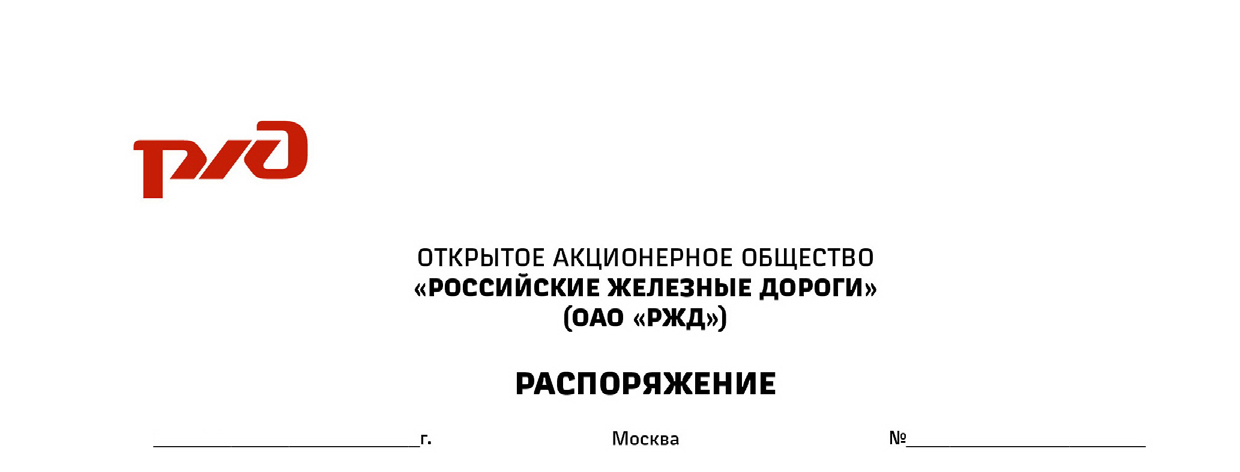 О проведении в 2022 году конкурса социальных грантов ОАО «РЖД» «Проводники хороших дел»В соответствии с пунктом 4 Плана общесетевых акций и мероприятий по корпоративному волонтерству (добровольчеству) на 2022 год, утвержденного распоряжением ОАО «РЖД» от 9 февраля 2022 г. № 288/р, с целью проведения конкурса социальных грантов ОАО «РЖД» «Проводники хороших дел» (далее – конкурс):Образовать конкурсную комиссию по оценке проектов конкурса социальных грантов ОАО «РЖД» «Проводники хороших дел» (далее – конкурсная комиссия).Утвердить прилагаемые:Положение о проведении конкурса социальных грантов ОАО «РЖД» «Проводники хороших дел»;состав конкурсной комиссии.Начальнику Департамента социального развития Алексеевой Ю.О. организовать проведение конкурса.Председателю конкурсной комиссии до 30 мая 2022 г. обеспечить проведение оценки представленных на конкурс проектов.Начальнику Департамента социального развития Алексеевой Ю.О., генеральному директору БФ «Почет» Калатину Б.В. (по согласованию), директору АНО ДПО «Корпоративный университет РЖД» Баскину Р.В. (по согласованию) обеспечить информирование работников и неработающих пенсионеров ОАО «РЖД», а также студентов и работников профильных образовательных учреждений о проведении конкурса и порядке участия в нем.Руководителям подразделений аппарата управления, заместителям начальников филиалов и структурных подразделений ОАО «РЖД» обеспечить условия для участия работников ОАО «РЖД» в конкурсе.Начальнику Департамента корпоративных коммуникаций Луневу М.М. обеспечить освещение в корпоративных средствах массовой информации этапов проведения конкурса и его результатов.Генеральному директору БФ «Почет» Калатину Б.В. (по согласованию) обеспечить администрирование и финансирование конкурса.Заместитель генеральногодиректора ОАО «РЖД»	Д.С.ШахановИсп. Горбунова А.В., ЦСР(499) 262-29-91Бережных В.А., БФ «Почёт»(499) 262-02-62 (доб. 125)